Бланк №9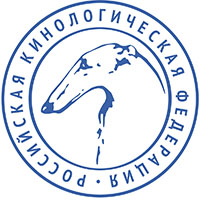 РОССИЙСКАЯ КИНОЛОГИЧЕСКАЯ ФЕДЕРАЦИЯ 127106 Москва, а/я 28. РКФ;   www.rkf.org.ru;     rkf@rkf.org.ru;   ЗАЯВЛЕНИЕ НА РЕГИСТРАЦИЮ ПОМЕТА 
(ОБЩЕПОМЕТНАЯ КАРТА) (ЗАПОЛНЯЕТСЯ НА КОМПЬЮТЕРЕ)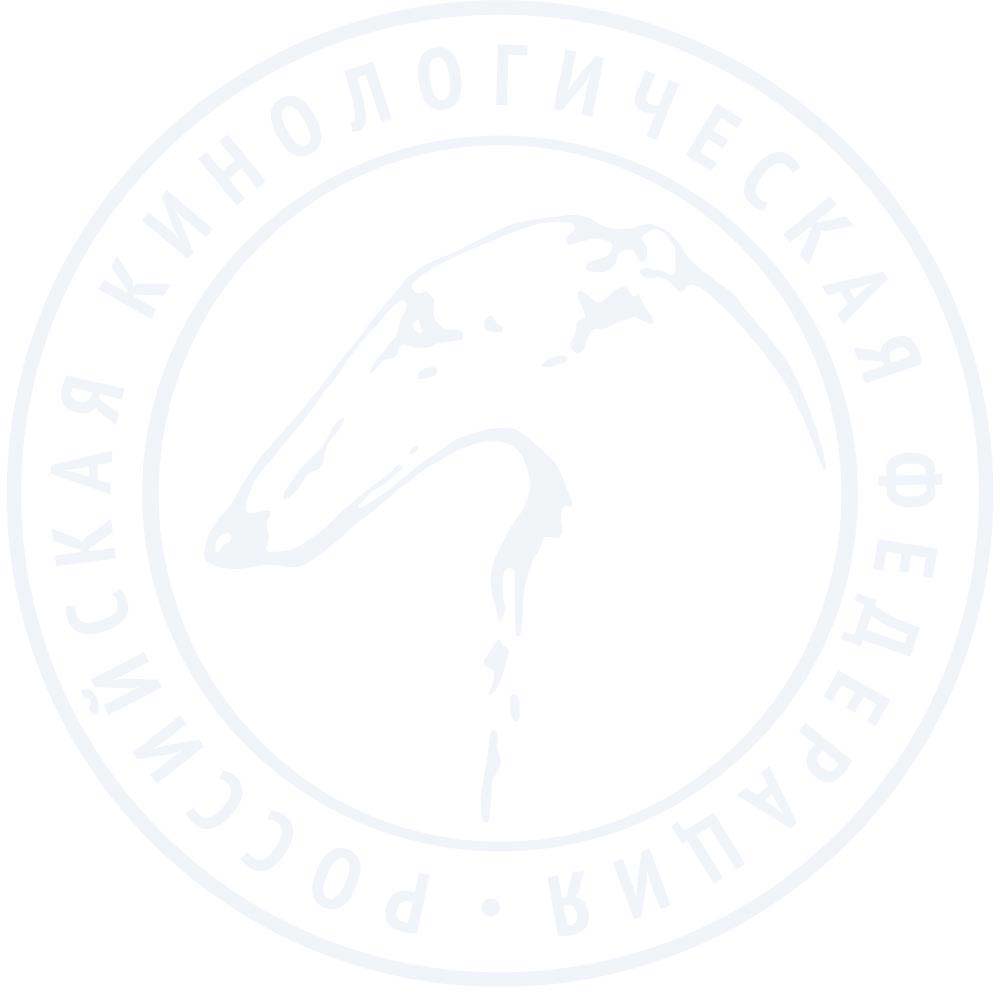 КИНОЛОГИЧЕСКАЯ ОРГАНИЗАЦИЯ / ПИТОМНИК ____________________________________________________________________ФЕДЕРАЦИЯ __________________________ НОМЕР ПАПКИ __________________________ КОД КЛЕЙМА ________________________РУКОВОДИТЕЛЬ КО, ОТВЕТСТВЕННЫЙ ЗА ПЛЕМ.РАБОТУ / ВЛАДЕЛЕЦ ПИТОМНИКА ______________________________________________________ /________________________________ /                                                                                     (Ф.И.О.)                                                        (подпись)                                                   М.П.ПОМЕТ РОЖДЕНИЯ «_____»______________________202      г.Родилось ______: кобелей _______, сук _______    Осмотрено клейменых щенков ______: кобелей _______, сук _______Отбраковано   ДА (      )  НЕТ (      ) 	                Оставлено на переосмотр в _______ мес:   ДА (      )  НЕТ (      )НАЗВАНИЕ ПИТОМНИКА _____________________________________________________________________________________________________ЗАВОДЧИК ________________________________________________________________________ /________________________________ /                                                                                     (Ф.И.О.)                                                           (подпись)                                                   АДРЕС ЗАВОДЧИКА С ИНДЕКСОМ __________________________________________________________________________________________
Метрики щенков заполнены в строгом соответствии с данным актом обследования помета
ОТВЕТСТВЕННЫЙ ЗА КЛЕЙМЕНИЕ ____________________________________________ /________________________________ /                                                                                     (Ф.И.О.)                                                           (подпись)                                                   ИНСТРУКТОР КЛУБА / ВЛАДЕЛЕЦ ПИТОМНИКА _______________________________________________________ /________________________________ /                                                                                     (Ф.И.О.)                                                           (подпись)                                                   М.П.	СОГЛАСИЕ НА ОБРАБОТКУ ПЕРСОНАЛЬНЫХ ДАННЫХЯ, заводчик, _											__,(Ф.И.О.)даю свое согласие на обработку в Союзе общественных кинологических организаций – Российская кинологическая федерация (ОГРН: 1037700259046) моих персональных данных, относящихся исключительно к перечисленным ниже категориям персональных данных: фамилия, имя, отчество; адрес местожительства; номер мобильного телефона; адрес электронной почты.Я даю согласие на использование персональных данных исключительно в целях ведения Всероссийской Единой Родословной Книги РКФ (далее – ВЕРК РКФ), оформления родословных единого образца РКФ / выписок из ВЕРК РКФ – свидетельств о происхождении (далее – родословная РКФ), выписок из ВЕРК РКФ – свидетельств о регистрации (далее – свидетельство о регистрации РКФ); чемпионских и иных сертификатов РКФ; ведения баз данных РКФ; а также содействия развитию отечественной кинологии и кинологии в целом, популяризации и культивирования ответственного отношения к собакам, осуществления и содействия научной, нормативной, практической организации племенного собаководства и иным видам деятельности в сфере кинологии, включая участие в зоотехнических и иных кинологических мероприятиях, представление интересов кинологической общественности на международном уровне, в том числе в отношениях с Международной кинологической федерацией – Federation Cynologique Internationale (FCI).Настоящее согласие предоставляется мной на осуществление в отношении моих персональных данных действий, которые необходимы для достижения указанных выше целей, включая (без ограничения) сбор, систематизацию, накопление, хранение, уточнение (обновление, изменение), использование, передачу третьим лицам для осуществления действий по ведению ВЕРК РКФ, оформлению родословных РКФ, свидетельств о регистрации РКФ, чемпионских и иных сертификатов РКФ; ведения баз данных РКФ; обезличивание, блокирование, трансграничную передачу персональных данных, а также осуществление любых иных действий, предусмотренных действующим законодательством Российской Федерации, а также публикацию на сайте и иных Интернет-ресурсах Союза общественных кинологических организаций – Российская кинологическая федерация, Международной кинологической федерации – Federation Cynologique Internationale (FCI).Я проинформирован (а), что Союз общественных кинологических организаций – Российская кинологическая федерация гарантирует обработку моих персональных данных в соответствии с действующим законодательством Российской Федерации как не автоматизированным, так и автоматизированным способами.Данное согласие действует до достижения целей обработки персональных данных или в течение срока хранения информации.Данное согласие может быть отозвано в любой момент по моему письменному заявлению.  Я подтверждаю, что, давая такое согласие, я действую по собственной воле и в своих интересах.«_____» _____________________ 202     г.	 			 ( 				 _____________)Подпись			        Расшифровка подписиПОРОДА ______________________________________________________________________________________________________________________ПРОИЗВОДИТЕЛЬ _______________________________________________________________________  РКФ № ________________________ПРОИЗВОДИТЕЛЬНИЦА ________________________________________________________________ РКФ № ________________________№ П/ПКЛИЧКА(ПИШЕТСЯ ТОЛЬКО КЛИЧКА НА РУССКОМ И ЛАТИНИЦЕ БЕЗ НАЗВАНИЯ ПИОМНИКА)ОКРАСПОЛ№ КЛЕЙМА123456789101112